П Р И Ј А В Аза изразување интерес за учество во проектот„Зајакнување на општинските совети – Фаза 2“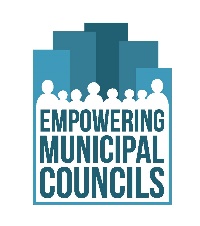 Пополнување на пријавата Пред да ја пополните оваа пријава ве молиме внимателно да ги прочитате Оперативните насоки приложени кон оваа пријава. Пријавите кои не ги содржат сите потребни информации и кои не се во согласност со условите, нема да бидат земени предвид за оценување. Ве молиме да го почитувате форматот кој ви е приложен и да го следите редоследот на страниците. Сите прашања мора да бидат одговорени по редоследот на оваа пријава. Писмото за обврзување (Анекс 1) од општината подносител, во оригинал, мора да содржи датум, своерачен потпис на претседателот на Советот на општината и градоначалникот и печат на општината и да бидат во согласност со приложениот формат. Ве молиме консултирајте ги Оперативните насоки при пополнување на пријавата.Важно: Секоја пријава која нема да даде позитивен одговор (ДА) за сите критериуми за исполнување на условите, нема да биде земена предвид за понатамошна евалуација и избор.Критериумите за исполнување на условите Дали пријавата е навремено поднесена?Дали поднесувачот на пријавата има статус на единица на локална самоуправа (ЕЛС)? Дали поднесувачот на пријавата е општина која не била вклучена, односно не придобила финансиска поддршка во рамките на првата фаза на проектот (2016-2021), и не е тековно вклучена со изборот во 2022 г?Дали Пријавата е целосна и уредно пополнета согласно оперативните насоки на овој повик? Дали пријавата е проследена со Писмо за обврзување (Анекс 1) дека општината ќе ги исполни главните предуслови за учество во проектот од делот 7 на овие оперативни насоки, со потпис  на претседателот на Советот на општината и градоначалникот и печат на општината?Дали е доставена листа на најмалку 60% од вкупниот број на членови на советот на општината, од кои една третина жени, политичка и етничка застапеност и сл., кои изразиле подготвеност и достапност/посветеност за учество во обуките кои ќе се организираат во рамки на проектната Програма за развој на капацитетите (прилог на Писмото за обврзување); Дали пријавата е поднесена во оригинал или превод на македонски јазик (доколку истата е поднесена на друг јазик)? Други упатства Пријавата се состои од два дела, административен и технички дел.Сите информации можете да ги најдете во Оперативните насоки, а доколку ви се потребни дополнителни објаснувања ве молиме обратете се до Канцеларија на УНДП – Проект „Зајакнување на општинските совети – Фаза 2“Лице за контакт: Фисник Шабани, Проектен специјалист на следната емаил адреса: fisnik.shabani@undp.org Каде да ја доставите пријавата?Општините кои ќе изразат интерес да учествуваат во овој проект, треба да поднесат комплетно досие согласно Оперативните насоки и барањата содржани во Пријавата. Целосната апликација треба да ги содржи следните делови:Пополнет формулар – Пријава за изразување на интерес за учество во проектот;Изјава за обврзување потпишано од градоначaлникот/чката и претседателот/ката на општинскиот совет (Анекс 1);Листа на најмалку 60% од вкупниот број на членови на советот на општината (една третина жени, различна политичка и етничка застапеност) кои изразиле интерес за учество во проектната Програма за развој на капацитетите на членовите на советите на општините. Пријавата се пополнува и поднесува на македонски јазик или на еден од службените  јазици на општината подносител.Во случај на поднесување на пријава на друг јазик освен на македонски, потребно е да се достави и превод на пријавата на македонски јазик.Апликациите се поднесуваат електронски, по емаил на следната емаил адреса: fisnik.shabani@undp.org  најдоцна до 28 февруари 2023 година во 16.00 часот. Приемот на секоја примена апликација ќе се потврди со повратен е-маил од страна на УНДП во рок од 24 часа од времето на доставување на истата. Во случај на недобивање на повратна потврда од страна на УНДП, а со цел да се избегнат можните технички грешки, треба повторно да ја доставите апликација или да контактирате со одговорното лице од проектот преку е-маилот fisnik.shabani@undp.org за утврдување на статусот на Вашата апликација.Ниту една апликација нема да биде примена по истекот на рокот.Сите прашања во врска со процедурата за аплицирање ќе бидат прифатени само во писмена форма преку емаил. Одговорите на поставените прашања ќе бидат јавно објавени секој понеделник (од  06 до 20 февруари) на веб страницата на УНДП http://www.mk.undp.org .  А. Претставување на општината А1. Капацитет за менаџирање и имплементирање на проекти  Ве молиме, приложете информации и опис на максимум 5 проекти менаџирани од вашата општина во текот на изминатите три години со пополнување на долу приложената табела Проект бр. 1:Проект бр. 2:Проект бр. 3:Проект бр. 4:Проект бр. 5:A2. Расположиви финансиски средстваВе молиме, приложете информации за Вашиот годишен буџет, приходите и расходите за последните 3 години со пополнување на долу приложената табелаA3. Расположиви организациски и човечки ресурси Ве молиме, приложете информации за бројот на вработени во општинската администрација како и за постоечките организациски облици (сектори/одделенија) кои се надлежни за правни работи, финансии и буџет, како и организациски облици/извршители од областа на социјалната заштита и внатершната ревизија и пополнети работни места за истите. Преглед на организациски облици надлежни за правни работи Преглед на организациски облици надлежни за финансии и буџет Преглед на организациски облици/извршители надлежни за социјална заштита и заштита на децата Преглед на организациски облици/извршители од областа на внатершната ревизијаБ. Претставување на советот на општината Б1. Капацитет за менаџирање и имплементирање на проекти  Ве молиме, приложете ги информациите за посебните тела на општината и за комисиите на Советот според подолу приложените табели.А. Јасен буџетски календар и квалитативен преглед на предложениот буџет - степен на ангажираност на Комисијата за финансиско работење и буџет (КФБ) и на општинскиот совет (макс. една страница)Б. Напори и постојни механизми за граѓанско учество (Форуми на заедниците и/или други механизми)В. Постоење на кадар за внатрешна ревизија и нејзино извршувањеГ. Квалитативен преглед на финансиските извештаи и извештаите на внатрешната ревизија и следење на подобрувањатаД. Реагирање на препораките на Комисијата за еднакви можности и на Комисијата за односи помеѓу заедницитеЃ. Подготвеност да се инсталира и администрира е-контролната табла на општинските веб-страници со податоци за извршување на буџетот на тромесечна и на годишна основа.Е. Други прашања поврзани со работата на Советот на општината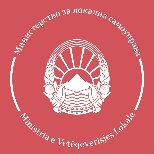 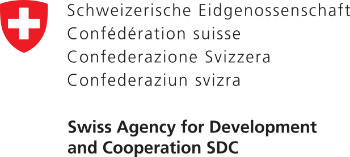 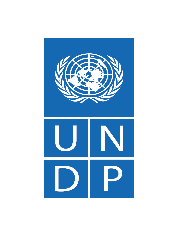 Општина подносител 1. АДМИНИСТРАТИВЕН ДЕЛ ПОДДРЖАНО ОД ГРАДОНАЧАЛНИКОТ НА ОПШТИНАТА – ПОДНОСИТЕЛИме на општинатаВо целост ја поддржувам оваа пријава за изразување на интерес за учество во проектот на УНДП „Зајакнување на општинските совети – Фаза 2“. Потпис на градоначалникот/чката и печат на општинатаИме и презиме на градоначалникотВо целост ја поддржувам оваа пријава за изразување на интерес за учество во проектот на УНДП „Зајакнување на општинските совети – Фаза 2“. Потпис на градоначалникот/чката и печат на општинатаАдреса на општинатаВо целост ја поддржувам оваа пријава за изразување на интерес за учество во проектот на УНДП „Зајакнување на општинските совети – Фаза 2“. Потпис на градоначалникот/чката и печат на општинатаПлански регион Во целост ја поддржувам оваа пријава за изразување на интерес за учество во проектот на УНДП „Зајакнување на општинските совети – Фаза 2“. Потпис на градоначалникот/чката и печат на општинатаИме на координаторот (од општината подносител)Во целост ја поддржувам оваа пријава за изразување на интерес за учество во проектот на УНДП „Зајакнување на општинските совети – Фаза 2“. Потпис на градоначалникот/чката и печат на општинатаТелефонски број на координаторотВо целост ја поддржувам оваа пријава за изразување на интерес за учество во проектот на УНДП „Зајакнување на општинските совети – Фаза 2“. Потпис на градоначалникот/чката и печат на општинатаЕ-пошта на координаторотВо целост ја поддржувам оваа пријава за изразување на интерес за учество во проектот на УНДП „Зајакнување на општинските совети – Фаза 2“. Потпис на градоначалникот/чката и печат на општинатаНаслов на проектотФинансиран одИзнос во МКДИзнос во УСДВреметраење на проектотГлавни резултати  на проектотНаслов на проектотФинансиран одИзнос во МКДИзнос во УСДВреметраење на проектотГлавни резултати  на проектотНаслов на проектотФинансиран одИзнос во МКДИзнос во УСДВреметраење на проектотГлавни резултати  на проектотНаслов на проектотФинансиран одИзнос во МКДИзнос во УСДВреметраење на проектотГлавни резултати  на проектотНаслов на проектотФинансиран одИзнос во МКДИзнос во УСДВреметраење на проектотГлавни резултати  на проектотГодинаГодишен буџетПриходи од усвоениот годишен извештајРасходи од усвоениот годишен извештај202220212020Вкупен број на предвидени работни места со актот за систематизација (административни службеници и помошно – технички лица)ЖениМажиВкупноБрој на вработени административни службенициБрој на вработени помошно – технички лица СекторОдделенијаВкупен број на вработени по одделенија (мажи и жени)СекторОдделенијаВкупен број на вработени по одделенија (мажи и жени)СекторОдделенијаВкупен број на вработени по одделенија (мажи и жени)СекторОдделенијаВкупен број на вработени по одделенија (мажи и жени)ПОДДРЖАНО ОД ПРЕТСЕДАТЕЛОТ НА СОВЕТОТ НА ОПШТИНАТА – ПОДНОСИТЕЛИме и презиме на претседатеот на советот на општината Во целост ја поддржувам оваа пријава за изразување на интерес за учество во проектот „Зајакнување на општинските совети – Фаза 2“. Потпис на претседателот на советот на општината и печат на општинатаТелефонски број и е-маил адреса Во целост ја поддржувам оваа пријава за изразување на интерес за учество во проектот „Зајакнување на општинските совети – Фаза 2“. Потпис на претседателот на советот на општината и печат на општинатаВкупен број на советници (мажи и жени)  Во целост ја поддржувам оваа пријава за изразување на интерес за учество во проектот „Зајакнување на општинските совети – Фаза 2“. Потпис на претседателот на советот на општината и печат на општинатаЕтничка припадност на советниците Во целост ја поддржувам оваа пријава за изразување на интерес за учество во проектот „Зајакнување на општинските совети – Фаза 2“. Потпис на претседателот на советот на општината и печат на општинатаПартиска припадност на советниците Во целост ја поддржувам оваа пријава за изразување на интерес за учество во проектот „Зајакнување на општинските совети – Фаза 2“. Потпис на претседателот на советот на општината и печат на општинатаНазив на посебните тела на општината Вкупниот број на членови (жени/мажи) Институции/организации од кои доаѓаат членовите на посебните тела Датум на оддржување на последната седница на посебните тела Назив комисиите на Советот Вкупниот број на членови (жени/мажи) Политички партии од кои доаѓаат членовите на комисиите Датум на оддржување на последната седница на посебните тела Број на членови на советот со основно образование Број на членови на советот со средно образованиеБрој на членови на советот со вишо/високо/последипломско образованиеСтатус на образование на членовите на советотБрој на членови на советот кои го извршуваат својот прв мандатБрој на членови на советот кои го извршуваат својот втор мандатБрој на членови на советот кои го извршуваат својот трет (или повеќе) мандатИскуство на членовите на советот2. ТЕХНИЧКИ ДЕЛA1. Дали во Вашата општина е донесен Буџетски календар од Советот на општината?А2. Ве молиме опишете го накусо процесот на подготовка на буџетскиот календар за 2022 година во вашата ЕЛС: A3. Ве молиме опишете накусо на каков начин и во кој степен беше ангажирана Комисијата за финансиско работење и буџет во процесот на подготовка на буџетскиот календар за 2022 година во вашата ЕЛС:  А4. Ве молиме опишете накусо на каков начин и во кој степен беше ангажиран Советот на општината во процесот на подготовка на буџетскиот календар за 2022 година во вашата ЕЛС:А.5 Ве молиме опишете го процесот на имплементација на буџетскиот календар при подготвување на Буџетот на општината во тековната за наредната година:Б1. Ве молиме, наведете ги облиците преку кои го обезбедувате непосредното учество на граѓаните во одлучувањето во вашата општина?Б2. Ве молиме опишете го накусо последниот пример на кој сте обезбедиле учество на граѓаните во одлучувањето во вашата општина за иницијативи од интерес на граѓаните, бизнис секторот, НВО, маргинализираните и ранливи групи и други заинтересирани страни:Б3. Дали во вашата општина се одржуваат Форуми во заедницата?ДА     НЕБ4. Доколку се одржуваат, ве молиме наведете го бројот на одржани Форуми во периодот јануари 2019 – декември 2022 година __________.В1. Ве молиме наведете го бројот на извршени внатрешни ревизии во вашата ЕЛС во периодот јануари 2019 – декември 2022 година __________.В2. Ве молиме наведете го бројот на извршени внатрешни ревизии во субјекти од јавен сектор на ниво на вашата ЕЛС (општината располага со основачките права) во периодот јануари 2019 – декември 2022 година __________.В3. Доколку во вашата општина нема внатрешен ревизор, ве молиме опишете накусо на кој начин се извршува внатрешната ревизија во вашата ЕЛС, односно дадете објаснување на кој начин добивате совет за остварување на целите на ЕЛС:В4. Ве молиме наведете го бројот на извршени ревизии на финансиските извештаи за последните три години:•	Од внатрешната ревизија                _____;•	Од Државниот завод за ревизија     _____;•	Од Комерцијална ревизија               _____;Г1. Ве молиме објаснете го процесот на разгледување на финансиските извештаи (општината, ЈП и ЈУ и други субјекти од јавниот сектор каде општината ги има основачките права) и извештаите на внатрешната ревизија од страна на Советот на општината и надлежните Комисии:Г2. Ве молиме опишете ги механизмите кои ги користи Советот на општината за следење на подобрувањата предложени со финансиските и ревизорските извештаи:Д1. Дали во вашата општина постои Комисија за еднакви можности меѓу жените и мажите?ДА      НЕД2. Доколку оваа Комисија постои, ве молиме опишете на кој начин е вклучен Советот во разгледувањето на препораките на Комисијата:Д3. Дали во вашата општина постои Комисија за еднакви можности меѓу заедниците?ДА       НЕД4. Доколку оваа Комисија постои, ве молиме опишете на кој начин е вклучен Советот во разгледувањето на препораките на Комисијата:Ѓ1. Ве молиме опишете на кој начин и каде вашата општина објавува податоци за финансиското работење и извршувањето на буџетот и колку често истите ги ажурира?Ѓ2. Ве молиме наведете кои механизми ги користи вашата општина со цел да ја зајакне транспарентноста на нејзиното севкупно работење:           Е1. Ве молиме наведете каков тип информации и документи поврзани со работењето на Советот на вашата општината се јавно достапни:Е2. Ве молиме наведете ги начините на кои членовите на советот на општината комуницираат со граѓаните:Е3. Дали во вашата општина постои определен термин за средба помеѓу членовите на советот со граѓаните?ДА         НЕЕ4. Доколку постои определен термин, ве молиме наведете колку често се организираат средбите?